Комплексний звіт кафедри математики і фізикиза підсумками наукової та науково-технічної діяльності за 2018 рікІнформація з виконання науково-дослідної роботи на кафедрі за 2018 рікІнформація про науково-дослідні роботи, що виконуються на кафедрах у межах робочого часу викладачівНапрямок НДР кафедри: Використання сучасних інформаційних технологій в професійній підготовці та роботі вчителя математикиНапрямок роботи пов’язаний з теорією і практикою викладання математики, а також з методичним забезпеченням, що реалізується в рамках теми кафедри «Використання сучасних інформаційних технологій в професійній підготовці та роботі вчителя математики». Мета дослідження: теоретично обґрунтувати та розробити дидактичні засади впровадження сучасних інформаційних технологій в процес підготовки вчителів математики,  експериментально перевірити розробки у навчальному процесі загальноосвітньої школи (на уроках математики та фізики).Науково-дослідна робота всіх викладачів кафедри математики та фізики, проводиться за напрямком: удосконалення процесу викладання та розробки завдань для самостійного розв’язання з математичних дисциплін у школі та ВНЗ на впровадження сучасних педагогічних технологій навчання, виховання творчої особистості майбутнього вчителя математики, та розробці, теоретичному обґрунтуванні та експериментальній перевірці організаційно-методичних засад використання інформаційних технологій у навчальному процесі.Планування науково-дослідної роботи, викладачами кафедри, здійснюється згідно з напрямком роботи кафедри. На протязі навчального року викладачі кафедри приймають участь у науково-дослідній роботі студентів проблемної групи, наукових конференціях та семінарах, пишуть наукові статті.Кафедра приймає участь у роботі Академії інженерних наук України. (Верещага В.М.)Співробітники кафедри є членами редколегії збірника наукових праць  «Сучасні проблеми моделювання», 2 друкованих видання (Верещага В.М., Спірінцев Д.В.)Спірінцев Д.В. отримав нагороду від в.о. ректора НТУ «ХПІ», голови галузевої конкурсної комісії А.П. Марченко, як керівник студентської наукової роботи, яка посіла ІІІ місце на Всеукраїнському конкурсі студентських наукових робіт.Співробітники кафедри приймали участь в якості членів журі конкурсу «Кращий студентський науковий гурток» серед студентських наукових гуртків університету. (Спірінцев Д.В.)Співробітники кафедри приймають активну участь у роботі спеціалізованої вченої ради К 18.053.02 на здобуття ступеня кандидата технічних наук за спеціальністю 05.01.01 "Прикладна геометрія, інженерна графіка" (Верещага В.М. – заступник голови, Спірінцев Д.В. – вчений секретар, Баришевський С.О. – член ради, Рубцов М.О. – член ради).Співробітники кафедри є членами оргкомітету ХХ міжнародної науково-практичної конференції: "Сучасні проблеми геометричного моделювання" (Верещага В.М., Спірінцев Д.В.)Співробітники кафедри є членами оргкомітету Всеукраїнської науково-практичної конференції з міжнародною участю Особистісно-професійний розвиток вчителя в умовах реалізації концепції нової української школи (14-16 червня 2018 р.), МДПУ ім. Б. Хмельницького, м. Мелітополь. (Бєльчев П.В. - співголова оргкомітету).Співробітники кафедри є членами оргкомітету X Всеукраїнської науково-практичної конференції Інформаційні технології в освіті та науці (14-15 червня 2018 року), МДПУ ім. Б. Хмельницького, м. Мелітополь. (Бєльчев П.В., Сюсюкан Ю.М., Стрілець О.В.)Співробітники кафедри є членами редколегії «Ukrainian journal of educational studies and information technology». (Бєльчев П.В.)Співробітники кафедри є членами оргкомітету постійно діючого всеукраїнського міжвузівського науково – практичного семінару «Сучасні проблеми геометричного моделювання»   (Верещага В.М., Спірінцев Д.В.) , 6 засідань.Співробітники кафедри приймали участь у оцінюванні науково-дослідних робіт учнів МАН та проведенні їх захисту на базі Запорізького національного університету в якості членів журі.(Бєльчєв П.В., Спірінцев Д.В., Рубцов М.О.)Отримано свідоцтво про реєстрації авторського права на твір №75871 від 12.01.2018р. (Автор: Рубцов М.О.).27 лютого 2018 р. нагороджено медаллю та дипломом за новаторську роботу в сфері вищої освіти.  (Баришевський С.О.)Співробітники кафедри брали участь в якості члена журі конкурсу «Кращий студентський науковий гурток» серед студентських наукових гуртків університету. (Спірінцев Д.В.)Оновлено засоби діагностики результатів навчання (модульний та підсумковий контроль, РКР, державна атестація) з «Числових систем», «Лінійної алгебри та аналітичної геометрії», «Диференціальних рівнянь», «Комплексного аналізу», «Алгебри і теорії чисел», «Вищої математики». (Титаренко Н.Є.)Оновлено елементи дистанційного навчання з дисциплін «Лінійна алгебра та аналітична геометрія», «Диференціальні рівняння», «Комплексний аналіз», «Числові системи», «Алгебра і теорія чисел», «Вища математика». (Титаренко Н.Є.)Розроблено комп’ютерні презентації трьох лекцій з комплексного аналізу, комп’ютерні презентації деяких відомих кривих аналітичної геометрії: астроїда, кардіоїда, конхоїда Нікомеда, лемніската Бернуллі, улітка Паскаля, короткий огляд математичної спадщини французських вчених у розвиток окремих математичних дисциплін. (Титаренко Н.Є.)Підготовлене електронне видання навчально-методичного посібника з алгебри і теорії чисел, матеріали до курсового проектування з диференціальних рівнянь, методичні рекомендації до практичних занять з вищої математики. (Титаренко Н.Є.)Титаренко Н.Є. очолювала навчально-методичну комісію на факультеті інформатики, математики та економіки:•	аналіз наявності у відповідних дисциплінах («Педагогіка», «Психологія», «БЖД», «Основи охорони праці», «Методика навчання) розділів (тем) з інклюзивної освіти в обсязі 12-18% від загальної кількості годин/кредитів, відведених на дисципліну та відповідних компетентності і результату навчання;•	самоаналіз результатів РКР та зимової екзаменаційної сесії факультету інформатики, математики та економіки;•	затвердження змін в освітні програми спеціальностей факультету;•	аналіз кількості узгоджених нових навчальних планів за рівнями бакалавра і магістра, кількості опублікованих підручників і навчальних посібників, підручників та навчальних посібників, виданих та розміщених на сайтах;•	аналіз наявних на факультеті сертифікаційих освітніх програм;•	аналіз навчально-методичних комплексів дисциплін, що викладаються на різних ОКР,•	рекомендація до друку рукописів науково-методичних праць викладачів факультету;•	аналіз забезпечення студентів навчально-методичною літературою для аудиторної і самостійної роботи, аналіз результатів сесій,  аналіз тем курсових та дипломних робіт відповідно до Стандарту вищої освіти;•	аналіз методичного забезпечення дисциплін із значною розбіжністю (40-50%) результатів контрольних точок та РКР;•	оновлення методичних рекомендацій до оформлення НМКД та перевірка усіх НМКД факультету на відповідність новим вимогам.1.2. Опис найбільш ефективних розробок, відкриттів, роботи зі значним економічним і соціальним ефектом та інформацією щодо реалізації їх результатів за формою:1.3. Конкурентноспроможні прикладні розробки та новітні технології за пріоритетними напрямами розвитку науки і техніки із зазначенням підприємств і організацій, які можуть бути зацікавлені у їх використанні.В рамках роботи кафедри за її основною тематикою доцільним є систематичне проведення на міському та регіональному рівнях семінарів круглив столів з метою впровадження новітніх інноваційних  технологій та методик у процес навчання.В рамках роботи кафедри можливим є впровадження розроблених комп’ютерно-орієнтованих дидактичних інтерактивних та мультимедійних засобів навчання навчальних процес загальноосвітніх навчальних закладів.В рамках роботи кафедри є можливим проведення майстер-класів для вчителів та учнів, практична допомога вчителям математики Запорізької області в он-лайн режимі, щомісячні регіональні тренінги з питань підвищення кваліфікації.Дослідження, які проводяться на кафедрі можуть використовуватись при розв’язку великої кількості практичних задач, наприклад задачі прийнятті оптимального розв’язку, в задачах лінійного, нелінійного та стахостичного програмування, при вирішенні задач розподілу ресурсів в економіці, задач розкрою, транспортних задачах, і т.ін.На кафедрі також проводяться дослідження в напрямі варіативного дискретного геометричного моделювання, які складаються в підвищенні точності моделювання за рахунок відсутності осциляції розв’язку, а також у підвищенні ефективності моделювання досліджуваних явищ і процесів (розробка і побудова більш точних, більш адекватних моделей), за рахунок врахування додаткових вимог задачі та варіативності отриманого рішення. Використання отриманих результатів на практиці дозволяє розширити варіативність та скоротити терміни проектування. Отримані результати доцільно використовувати при побудові геометричних моделей явищ і процесів з наперед заданими диференційно-геометричними характеристиками, наприклад при проектуванні, лемешно-отвальних поверхонь, лопаток компресорів, кулачків, випускних каналів двигунів тощо. Дослідження, які проводиться на кафедрі дозволять в шкільних підручниках з математики, фізики, хімії широко і наглядно реалізувати культурно-історичну складову і запропонувати в подальшому внести зміни в державний стандарт з математики.1.4. Інформація про діяльність з комерціалізації науково-технічних розробок за формою:1.5. Відомості про наукове та науково-технічне співробітництво із закордонними організаціями (договори, участь у виставках, кількість грантів та інше).Інформація відсутня1.6.  Підвищення кваліфікації викладачів, стажування (установа, термін), закордонні відрядження. Бєльчев Павло ВасильовичЗ 15 лютого 2018 року по 15 березня 2018 року підвищення кваліфікації в Запорізькому національному університеті на кафедрі фізики та методики її викладання (наказ № 98-к від 05.02.2018р.). Свідоцтво про підвищення кваліфікації ПК№ 00309. Баришевський Сергій ОлеговичЗ 15 лютого 2018 року по 15 березня 2018 року проходив підвищення кваліфікації в Запорізькому національному університеті на кафедрі прикладної фізики та наноматеріалів (наказ № 98-к від 05.02.2018р.), свідоцтво про підвищення кваліфікації ПК № 00308.Рубцов Микола Олексійович Підвищення кваліфікації замінене виданням навчальних посібників з грифом, який прирівняний до МОНівського.Спірінцев Дмитро ВасильовичНавчався в докторантурі мелітопольського державного педагогічного університету імені Б. Хмельницького за спеціальністю 05.01.01 – Прикладна геометрія, інженерна графіка.Муртазієв Ернест ГафаровичЗа даний період не має підвищення кваліфікаціїФоменко Володимир ГеннадійовичЗа даний період не має підвищення кваліфікаціїСюсюкан Юрій МиколайовичЗ «15» лютого 2018 року по 15 жовтня 2018 року проходження в Запорізькому національному університеті на кафедрі фізики металів, форма проведення – без відриву від роботи.1.7. Відомості про науково-дослідну роботу та інноваційну діяльність студентів (участь у конференціях, конкурсах, олімпіадах, студенти, які опублікували наукові статті, в тому числі у співавторстві тощо).Науково-дослідна робота студентів проводилась під керівництвом наступних викладачів:Верещага Віктор МихайловичЗдійснюється керівництво дипломними проектами студентів денної (10 робіт) та заочної (10 робіт) форм навчання у 2017-2018 н.р. Бєльчев Павло ВасильовичУчасть у конференціях та опублікування тез студентів групи М517-і Глушко К., Бородай Є., Шилова О., Работа К.,  Кравченко С.В., Свириденко Д.М., Сердюк К.В., Гончар Т.О., Глухенький Р.В. та студентів заочної форми навчання Глушко Я., Волянська Н., Волониць В.Г., Шатохіна М.В.З жовтня 2017р. здійснюється керівництво аспірантами Атаманчук О.М., Таблер Т.І. за спеціальністю 011 Освітні, педагогічні науки. Баришевський Сергій Олегович Керівництво науково-дослідною роботою студентів: відповідальний на кафедрі за роботу з обдарованою молоддю та проведення олімпіад. Проводилася робота по підготовці студентів до всеукраїнських олімпіад з математики та до Всеукраїнських конкурсів наукових робіт з математики.Керівник секції фізика-астрономія в МАН. Під керівництвом Баришевського С.О. у 2018 році учень Передерій Кирило зайняв 3 місце  в обласному конкурсі робіт МАН в області «Теоретична фізика».Під керівництвом Баришевського Сергія Олеговича у номінації «Найкраща наукова доповідь» була відзначена доповідь вихованця МАН Івана Калужського «Спектр власних частот магнітопружних коливань у перпендикулярно-намагнічених тонких пластинах та плівках ЗІГ в умовах поверхневого СХР».Рубцов Микола ОлексійовичЗдійснював керівництво дипломними роботами магістрів та консультування студентів математичних спеціальностей з питань планування та проведення педагогічного експерименту та перед державними екзаменами.Керував науковим гуртком «Радикал», який готує студентів до всеукраїнських студентських олімпіад.Разом зі студентками Раділовою К., Атрашковою А. та Рубцовою Н. надрукували 3 статті.Спірінцев Дмитро ВасильовичПриймав участь у оцінюванні науково-дослідних робіт учнів МАН та проведенні їх захисту на базі Запорізького національного університету (як член журі).Підготовка наукової роботи та участь у першому та другому турах  Всеукраїнського конкурсу студентських наукових робіт. Результат – ІІІ місце на Всеукраїнському конкурсі студентських наукових робіт.Фоменко Володимир ГеннадійовичПiдготовка студентiв до участi у Всеукраїнському конкурсi студентських нукових робот:  Глаговська Є.І. «Матриця розсіяння в задачі з двома дельта-потенцiалами»;   Яценюк М.С. «Обернена задача для струнi на вiсi».Сюсюкан Юрій МиколайовичКерівництво курсовими роботами студентів напряму підготовки 6.040201 Математика,  114-і група. Участь з доповіддю на секції та опублікуванням тез студентів групи М517-і Свириденко Д. та Кравченко С. в Х Всеукраїнській науково-практичній конференції «Інформаційні технології в освіті та науці».Участь у конференції та опублікування тез студентів групи М 517-і Глушка К.Ю. та студентів заочної форми навчання Грушка Я.Ю.Титаренко Наталя ЄвгеніївнаВедеться робота зі студентами. Результат – 5 опублікованих праць.Стрілець Олена ВолодимирівнаУчасть з доповіддю на секції та опублікуванням тез студентів групи М517-і Гончар Т.О. в Х Всеукраїнській науково-практичній конференції «Інформаційні технології в освіті та науці».Участь у конференції та опублікування тез студентки заочної форми навчання Лябах М.Ю.Бібліографія статей, тез студентів: Інформація про заходи, що здійснювались з науковими установами НАН та  галузевих академій наук України, з підприємствами.Викладачі кафедри мають доступ до бібліотеки Вернандського і активно користуються літературою.Інформація про заходи з наукової та науково-технічної діяльності, здійснені спільно з облдержадміністраціями.Інформація відсутняВідомості щодо виділення місцевими органами влади бюджетних коштів на проведення наукових досліджень та розробок.Інформація відсутняНові форми організації наукової, науково-технічної та інноваційної діяльності.20.02.2018 року  Верещага В.М., Спірінцев Д.В. проводили науковий семінар для викладачів кафедри «Можливості і перспективи точкового числення в геометричному моделюванні». Співробітники кафедри (Верещага В.М., Спірінцев Д.В.) приймають участь в роботі Мелітопольської школи з прикладної геометрії (було проведено 6 засідання міжрегіонального науково-практичного семінару «Сучасні проблеми геометричного моделювання», Мелітополь, МДПУ )З 26.12.2017 року по 10.01.2018 року викладачі кафедри математики та фізики доц. Бєльчев П.В., ас. Таблер Т.І., ас. Атаманчук О.М. проводили сертифіковані курси «Педагогічний програмний засіб «Конструктор інтерактивних плакатів». На курсах приймали участь двадцять сім вчителів Мелітопольської СШ №25. 19.01.2018 року за присутністю проректора з наукової роботи проф. Москальової Л.Ю. відбулася демонстрація авторських дидактичних засобів та вручення сертифікатів за успішне завершення навчання за програмою. 27.03.2018 р проведено науковий семінар для викладачів кафедри «Створення інтерактивних тестів за програмою «Hot potatoes». (Бєльчев П.В., Таблер Т.І.)27.11.2018р. – 30.11.2018р. Бєльчев П.В., Таблер Т.І., Атаманчук О.М. у рамках програми Нової української школи провели сертифікаційні курси для працівників освіти «Педагогічний програмний засіб «Конструктор інтерактивний плакатів». На курсах прийняли участь 29 вихователів та методистів дитячих садків. Відомості щодо поліпшення рівня інформаційного забезпечення наукової діяльності, доступу до електронних колекцій наукової періодики та баз даних провідних наукових видавництв світу про патентно-ліцензійну діяльність.Інформація відсутняРозвиток матеріально-технічної бази з наведенням даних про потреби в унікальних  наукових приладах та обладнанні іноземного виробництва за формою:Основні труднощі та недоліки в організації досліджень та впровадження, пропозиції щодо їх усунення.Інформація відсутня2. Бібліографія статей, тез за формою згідно госту Бюлетеня ВАК України № 5, 2009 р.  Відомості про виконання Плану видань наукової та навчально-методичної літератури за 2018 рік:3. Список наукових праць, опублікованих та підготовлених до друку у І півріччі 2018 році у міжнародних науковометричних базах даних (Scopus, Web of Science):4. Список наукових праць, опублікованих та підготовлених до друку у І півріччі 2018 році у міжнародних науковометричних базах даних:Участь у семінарах та мастер-класах15 травня 2018 р. Бєльчев П.В. та Таблер Т.І. брали участь в  інтелектуальній  ярмарці до днів науки з Експонатом «Педагогічний програмний засіб «Конструктор інтерактивних плакатів». 17.05.2018 р. брала участь у майстер-класі Дистанційної Академії ВГ «Основа» за темою: «Мистецтво створення інтерактивних презентацій. Огляд сучасних сервісів» (8 годин). (сертифікат МК-СР№ 004805) Таблер Т.І.25.05.2018 р. брала участь у майстер-класі Дистанційної Академії ВГ«Основа» за темою: «Створення презентацій Sway та їх застосування в освітньому процесі» (8 годин). (сертифікат 09a25640-6004-11e8-93fc-917d29263cce) Таблер Т.І.6.06.2018 р. Бєльчев П.В. брав участь у вебінарі (3 години) «Корекційно-розвивальний комплекс для дітей з особливими освітніми потребами – Speech Therapy: особливості роботи в умовах Концепції Нової української школи».19 квітня 2018 року в Партизанській загальноосвітній школі І-ІІІ ступенів відбувся методичний семінар для вчителів математики Генічеського району Херсонської області Муртазієв Е.Г. виступив перед присутніми з докладом на тему «Підготовка майбутніх вчителів математики для реалізації культурно-історичної складової математичної освіти»14 червня 2018 року в рамках конференції Особистісно-професійний розвиток учителя в умовах реалізації концепції нової української школи Муртазієв Е.Г. прийняв участь у Майстер-класі: Методична скарбничка вчителя початкових класів нової української школи. 24.11.2018 р. брав участь у майстер-класі Дистанційної Академії ВГ «Основа» за темою: «Супер сервіси для експрес-опитування класу» (8 годин). (сертифікат МК-СР№ 004223)5.  Участь у конференціяхВерещага Віктор Михайлович 1. Назва конференції: The development of technical sciences: problems and solutions.Прізвища учасників: Спірінцев Д.В., Адоньєв Є. О., Верещага В. М., Найдиш А. В., Лебедєв В. О.Статус конференції: The international research and practical conference.Дата і місце проведення конференції: Brno, Czech Republic,  27-28 april 2018р.Форма участі: тези2. назва конференції: «Обухівські читання»прізвища учасників: Верещага В.М., Адоньєв Є.О., Найдиш А.В.статус конференції: ХІІІ Міжнародна науково-практична конференція дата і місце проведення конференції: Національний університет біоресурсів і природокористування України,  березень 2018 р., форма участі: доповідь, стаття3. Назва конференції: «Сучасні проблеми геометричного моделювання»Прізвища учасників: Верещага В. М., Найдиш А.В., Балюба І.Г.,  Спірінцев Д.В.,  Павленко О.М., Лисенко К.Ю.Статус конференції: XХ Міжнародна науково-практична конференціяДата і місце проведення конференції: 5-8 червня 2018 р.  Мелітополь: МДПУ ім. Б.ХмельницькогоФорма участі: доповідь, стаття, оргкомітетБєльчев Павло Васильович1. Назва конференції:  «Інформаційні технології в освіті та науці» Прізвища учасників: Бєльчев П.В. Статус конференції: X Всеукраїнська науково-практична конференціяДата і місце проведення конференції: 14-15 червня 2018 р. МДПУ ім. Б. Хмельницького, м. МелітопольФорма участі: оргкомітет, доповідь на пленарному засіданні «Створення електронних навчальних ресурсів в Adobe Captivate».2. Назва конференції: «Особистісно-професійний розвиток вчителя в умовах реалізації концепції нової української школи»Прізвища учасників: Бєльчев П.В.Статус конференції: Всеукраїнська науково-практична конференція з міжнародною участюДата і місце проведення конференції: 14-16 червня 2018 р. МДПУ ім. Б. Хмельницького, м. МелітопольФорма участі: доповідь, співголова оргкомітету3. Назва конференції: «Ідея провідництва в освіті України 19-20 століття»Прізвища учасників: Бєльчев П.В.Статус конференції: Всеукраїнська науково-практична конференція Дата і місце проведення конференції: 17-18 травня 2018 р. м.БердянськФорма участі: доповідь.4. Назва конференції: «Problems and prospects of specialists professional training in terms of  European integration»Прізвища учасників: Pavlo BielchevСтатус конференції: International scientific and practical conference Дата і місце проведення конференції: 19-20 april  2018 р., м. КропивницькийФорма участі: доповідь на тему: Virtual information environment as means of physics learning5. Назва конференції:  «Формування стратегій міжкультурної комунікації особистості учня в онтогенезі: від методики до методології» Прізвища учасників: Бєльчев П.В.Статус конференції: Міжнародна науково-практична конференціяДата і місце проведення конференції: 13-14 вересня 2018 р. МДПУ ім. Б. Хмельницького, м. МелітопольФорма участі: доповідь на пленарному засіданні.6. Назва конференції: «Актуальні питання підготовки майбутніх фахівців педагогічної освіти в умовах освітніх трансформацій»Прізвища учасників: Бєльчев П.В., Статус конференції: ІІІ Всеукраїнська науково-практична конференціяДата і місце проведення конференції: 25 грудня 2018 р. МДПУ ім. Б. Хмельницького, м. МелітопольФорма участі: тези. Баришевський Сергій Олегович1. Назва конференції: «Международные системы аттестации научно-педагогических кадров»Прізвища учасників: Баришевський С.О.Статус конференції: 	Міжнародна науково-практична конференція Дата і місце проведення конференції: м. Москва, Форма участі: доповідь.Рубцов Микола Олексійович1. Назва конференції: Інформаційні технології в освіта та науціПрізвища учасників: Рубцов М.О., Раділова Х.І., Атрашкова А.В., Рубцова Н.М.статус конференції: Х Всеукраїнська науково-практична конференціяДата і місце проведення конференції: 14-15 червня 2018, м МелітопольФорма участі: 3статті2. Назва конференції: «Сучасні проблеми геометричного моделювання»прізвища учасників: РубцовМ.О., статус конференції: XХ Міжнародна науково-практична конференціядата і місце проведення конференції: 5-8 червня 2018 р.  Мелітополь: МДПУ ім. Б.Хмельницькогоформа участі: стаття.Спірінцев Дмитро Васильович1. Назва конференції: The development of technical sciences: problems and solutionsПрізвища учасників: Спірінцев Д.В., Адоньєв Є. О., Верещага В. М., Найдиш А. В.,Лебедєв В. О.Статус конференції: The international research and practical conference Дата і місце проведення конференції: Brno, Czech Republic,  27-28 april 2018 р.Форма участі: тези2. Назва конференції: «Сучасні проблеми геометричного моделювання»Прізвища учасників: Спірінцев Д.В., Найдиш А.В., Караєв О.Г.Статус конференції: XХ Міжнародна науково-практична конференціяДата і місце проведення конференції: 5-8 червня 2018 р.  Мелітополь: МДПУ ім. Б.ХмельницькогоФорма участі: доповідь, стаття, оргкомітетСтрілець Олена Володимирівна1.Назва конференції: «Інформаційні технології в освіті та науці»прізвища учасників: Стрілець О.В. статус конференції: науково-практичної конференціяДата і місце проведення конференції: Мелітопольський державний педагогічний університет ім. Б.Хмельницького 14–15 червня 2018 рокуФорма участі: оргкомітет, статті2. Назва конференції: «Особистісно-професійний розвиток вчителя в умовах реалізації концепції нової української школи»Прізвища учасників: Стрілець О.В.Статус конференції: Всеукраїнська науково-практична конференція з міжнародною участюДата і місце проведення конференції: 14-16 червня 2018 р. МДПУ ім. Б. Хмельницького, м. МелітопольФорма участі: тези, стаття3. Назва конференції: «Актуальні питання підготовки майбутніх фахівців педагогічної освіти в умовах освітніх трансформацій»Прізвища учасників: Стрілець О.В.Статус конференції: ІІІ Всеукраїнська науково-практична конференціяДата і місце проведення конференції: 25 грудня 2018 р. МДПУ ім. Б. Хмельницького, м. МелітопольФорма участі: тези. Титаренко Наталя Євгеніївна1. Назва конференції:  «Інформаційні технології в освіті» Прізвища учасників: Титаренко Н.Є.Статус конференції: X Всеукраїнська науково-практична конференціяДата і місце проведення конференції: 14-15 червня 2018 р. МДПУ ім. Б. Хмельницького, м. МелітопольФорма участі: 5 статей2. Назва конференції: «Особистісно-професійний розвиток вчителя в умовах реалізації концепції нової української школи»Прізвища учасників: Титаренко Н.Є.Статус конференції: Всеукраїнська науково-практична конференція з міжнародною участюДата і місце проведення конференції: 14-16 червня 2018 р. МДПУ ім. Б. Хмельницького, м. МелітопольФорма участі: фахова статтяМуртазієв Ернест Гафарович1. Назва конференції: Кримські татари: минуле та сьогоденняПрізвища учасників: Муртазієв Е.Г. Статус конференції: I Міжнародна науково-практична конференціяДата і місце проведення конференції: Мелітопольський державний педагогічний університет імені Богдана Хмельницького 2018 р.Форма участі: доповідь.2. Назва конференції: Особистісно-професійний розвиток учителя в умовах реалізації концепції нової української школи.Прізвища учасників: Муртазієв Е.Г.Статус конференції: Всеукраїнська науково-практична конференція з міжнародною участю.Дата і місце проведення конференції: Мелітопольський державний педагогічний університет імені Богдана Хмельницького 2018 р.Форма участі: доповідь.Сюсюкан Юрій Миколайович1. назва конференції: «Інформаційні технології в освіті та науці»прізвища учасників: Сюсюкан Ю.М. Статус конференції: науково-практичної конференціяДата і місце проведення конференції: Мелітопольський державний педагогічний університет ім. Б.Хмельницького 14-15 червня 2018 р.Форма участі: стаття,  доповідь 2. Назва конференції: Всеукраїнської науково-практичної конференції з міжнародною участю до 95-річчя МДПУ імені Богдана ХмельницькогоПрізвища учасників: Сюсюкан Ю.М.Статус конференції: Всеукраїнської науково-практичної конференції з міжнародною участюДата і місце проведення конференції: 20-21 квітня 2018р. – МДПУ імені Богдана ХмельницькогоФорма участі: стаття3. Назва конференції: «Актуальні питання підготовки майбутніх фахівців педагогічної освіти в умовах освітніх трансформацій»Прізвища учасників: Сюсюкан Ю.М.Статус конференції: ІІІ Всеукраїнська науково-практична конференціяДата і місце проведення конференції: 25 грудня 2018 р. МДПУ ім. Б. Хмельницького, м. МелітопольФорма участі: тези. Таблер Тетяна Іванівна1. Назва конференції:  «Інформаційні технології в освіті та науці» Прізвища учасників: Таблер Т.І. Статус конференції: X Всеукраїнська науково-практична конференціяДата і місце проведення конференції: 14-15 червня 2018 р. МДПУ ім. Б. Хмельницького, м. МелітопольФорма участі: тези, доповідь. 2. Назва конференції: «Особистісно-професійний розвиток вчителя в умовах реалізації концепції нової української школи»Прізвища учасників: Таблер Т.І.Статус конференції: Всеукраїнська науково-практична конференція з міжнародною участюДата і місце проведення конференції: 14-16 червня 2018 р. МДПУ ім. Б. Хмельницького, м. МелітопольФорма участі: фахова стаття, тези, доповідь. 3. Назва конференції: «Формування стратегії міжкультурної комунікації особистості учня в онтогенезі: від методики до методології»Прізвища учасників: Таблер Т.І.Статус конференції: Міжнародна науково-практична конференція Дата і місце проведення конференції: 13-14 вересня 2018 р. МДПУ ім. Б. Хмельницького, м. МелітопольФорма участі: тези, доповідь. 4. Назва конференції: «Актуальні питання підготовки майбутніх фахівців педагогічної освіти в умовах освітніх трансформацій»Прізвища учасників: Таблер Т.І., Товстохатько О.С.Статус конференції: ІІІ Всеукраїнська науково-практична конференціяДата і місце проведення конференції: 25 грудня 2018 р. МДПУ ім. Б. Хмельницького, м. МелітопольФорма участі: тези. Атаманчук Олександр Михайлович1. Назва конференції:  «Інформаційні технології в освіті та науці» Прізвища учасників: Атаманчук Олександр Михайлович  Статус конференції: X Всеукраїнська науково-практична конференціяДата і місце проведення конференції: 14-15 червня 2018 р. МДПУ ім. Б. Хмельницького, м. МелітопольФорма участі: тези, доповідь. 2. Назва конференції: «Формування стратегії міжкультурної комунікації особистості учня в онтогенезі: від методики до методології»Прізвища учасників: Атаманчук Олександр Михайлович.Статус конференції: Міжнародна науково-практична конференція Дата і місце проведення конференції: 13-14 вересня 2018 р. МДПУ ім. Б. Хмельницького, м. МелітопольФорма участі: тези, доповідь.Завідувач кафедри математики і фізики     _________________         В.М.Верещага № з/пНазва теми НДР, кафедра, науковий керівникТермін виконанняТермін виконанняРезультати, значущість№ з/пНазва теми НДР, кафедра, науковий керівникпочатоккінецьРезультати, значущість1Використання сучасних інформаційних технологій в професійній підготовці та роботі вчителя математики Кафедра математики і фізики Науковий керівник Бєльчев Павло Васильович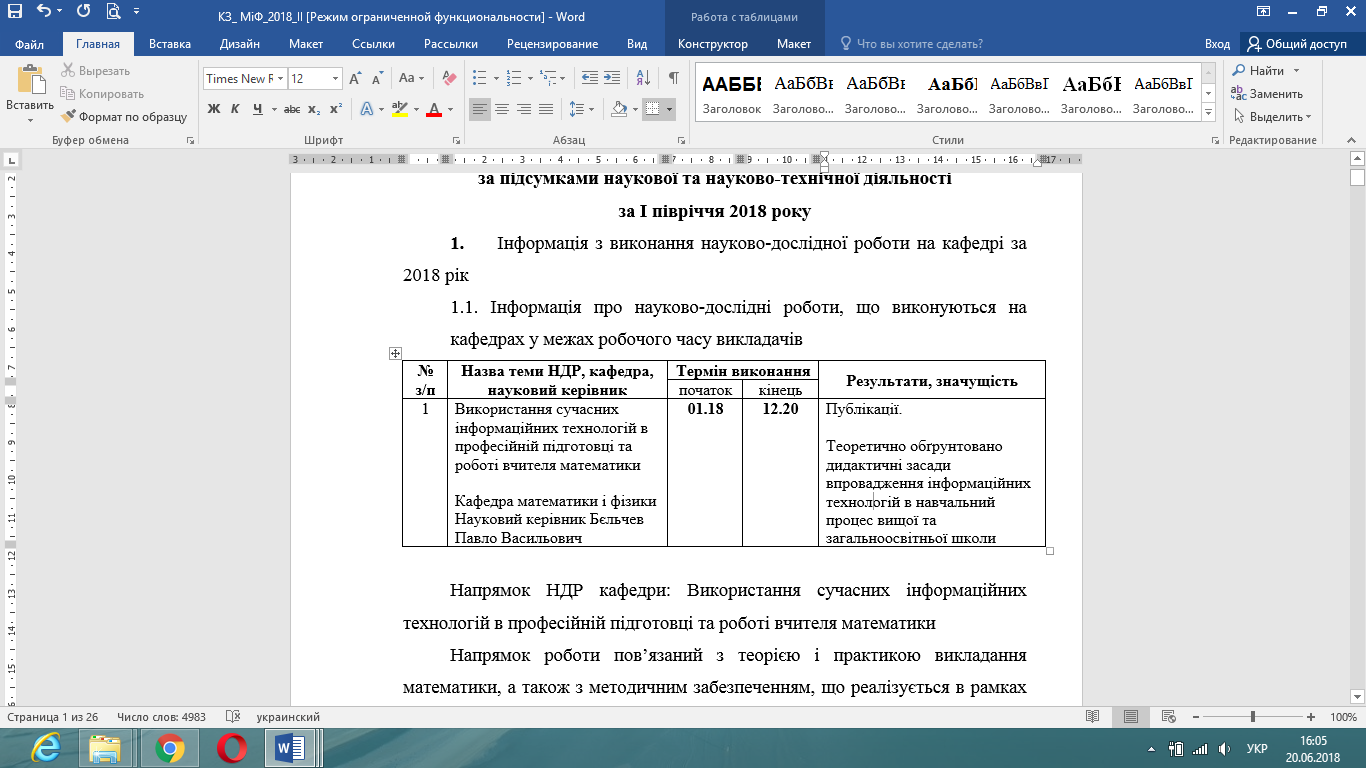 Публікації. (60)Теоретично обґрунтовано дидактичні засади впровадження інформаційних технологій в навчальний процес вищої та загальноосвітньої школи№ з/пНазва та автори розробкиВажливі показники, які характеризують рівень отриманого наукового результату; переваги над аналогами, економічний, соціальний ефектМісце впровадження (назва організації, відомча належність, адреса)Дата акту впровадженняПрактичні результати, які отримано ВНЗ/науковою установою від впровадження(обладнання, обсяг отриманих коштів, налагоджено співпрацю для подальшої роботи тощо)Інформація відсутняІнформація відсутняІнформація відсутняІнформація відсутняІнформація відсутняІнформація відсутняНазва розробки (наявність охоронного документу)Замовник (назва суб’єкта, адреса)Початок і кінець розроб-ленняВартість (загальна сума, тис. грн.)Джерела фінансуванняДжерела фінансуванняДжерела фінансуванняНаявність укладення договору про передачу розробкиНаявність укладення договору про передачу розробкиНаявність укладення договору про передачу розробкиНаявність укладення договору про передачу розробкиНазва розробки (наявність охоронного документу)Замовник (назва суб’єкта, адреса)Початок і кінець розроб-ленняВартість (загальна сума, тис. грн.)Бюджетні коштиВласні коштиКошти замовниківНазва юридичної особиСума договоруРезультат  впровадженняДжерело фінансування  (власні, залучені, бюджетні кошти)Прізвище та ініціали автораПрізвище та ініціали автораНазва та вид публікаціїВидання (видавництво, сторінки, місто, рік)Обсяг (др.арк.)Співавтори112345Інші публікації Інші публікації Інші публікації Інші публікації Інші публікації Інші публікації Глушко ЯрославВивчення кусу фізики за допомогою мультимедійних матеріалів. Інформаційні технології в освіті та науці: Збірник наукових праць. – Мелітополь: Вид-во МДПУ імені Богдана Хмельницького, 2018 Подана до друку0,3Бєльчев П.В.Глушко КостянтинФормування у старшокласників умінь розв’язування фізичних задач із застосуванням нових інформаційних технологійІнформаційні технології в освіті та науці: Збірник наукових праць. – Мелітополь: Вид-во МДПУ імені Богдана Хмельницького, 2018 Подана до друку0,27Бєльчев П.В.Волониць В.Г.Застосування міжпредметних зв’язків математики і фізики як засібпідвищення якості знань учнівЕлектронний збірник тез «Актуальні питання підготовки майбутніх фахівців педагогічної освіти в умовах освітніх трансформацій»0,2Бєльчев П.В.Кравченко С.В.Використання вчителем тестового контролю на уроках математики встаршій школіЕлектронний збірник тез «Актуальні питання підготовки майбутніх фахівців педагогічної освіти в умовах освітніх трансформацій»0,2Бєльчев П.В.Свириденко Д.М.Взаємозумовленість зміни якості освітнього процесу та формуваннясистеми домашніх завданьЕлектронний збірник тез «Актуальні питання підготовки майбутніх фахівців педагогічної освіти в умовах освітніх трансформацій»0,21Бєльчев П.В.Шатохіна М.В.Реалізація компетентністного підходу у навчанні математикистаршокласниківЕлектронний збірник тез «Актуальні питання підготовки майбутніх фахівців педагогічної освіти в умовах освітніх трансформацій»0,25Бєльчев П.В.Сердюк К.В.Комп`ютерне середовище GEOGEBRA як засіб навчання математикиучнів основної школиЕлектронний збірник тез «Актуальні питання підготовки майбутніх фахівців педагогічної освіти в умовах освітніх трансформацій»0,2Бєльчев П.В.Гончар Т.О.Створення тестів знань за допомогою Adobe Captivate 6Електронний збірник тез «Актуальні питання підготовки майбутніх фахівців педагогічної освіти в умовах освітніх трансформацій»0,25Бєльчев П.В.Глухенький Р.В.Задачі як одна з форм введення елементів історії науки в навчальнийпроцес з фізикиЕлектронний збірник тез «Актуальні питання підготовки майбутніх фахівців педагогічної освіти в умовах освітніх трансформацій»0,2Бєльчев П.В.  Шилова ОленаІнформаційні технології в організації та проведенні самостійної роботи старшокласників на уроках математикиІнформаційні технології в освіті та науці: Збірник наукових праць. – Мелітополь: Вид-во МДПУ імені Богдана Хмельницького, 2018 Подана до друку0,25Волянська НінаФормування мотивації старшокласників до вивчення математикиВоинська весна: перші паростки науки: Збірник матеріалів ІІ Всеукраїнської студентської науко-практичної конференції (1.03.2018р.). – Луцьк: Волиньполіграф, 2018. – С. 38-390,1Работа Катерина Особистісно-професійний розвиток учителя в умовах реалізації концепції нової української школи для успішного громадянського виховання учнівОсобистісно-професійний розвиток вчителя в умовах реалізації Концепції Нової української школи: Матеріали Всеукраїнської науково-практичної конференції з міжнародною участю (14-16 червня 2018 р., м. Мелітополь, Україна)  – Мелітополь:  МДПУ ім. Б. Хмельницького, 2018.   – С.185-188.0,28Бородай ЄвгенАктивізація навчально-пізнавального інтересу на уроках математики Особистісно-професійний розвиток вчителя в умовах реалізації Концепції Нової української школи: Матеріали Всеукраїнської науково-практичної конференції з міжнародною участю (14-16 червня 2018 р., м. Мелітополь, Україна)  – Мелітополь:  МДПУ ім. Б. Хмельницького, 2018.   – С.30-32.0,21Свириденко ДмитроМожливості організації домашньої роботи учнів в умовах інформаційного середовищаІнформаційні технології в освіті та науці: Збірник наукових праць. – Мелітополь: Вид-во МДПУ імені Богдана Хмельницького, 2018 Подана до друку0,21Сюсюкан Ю.М.Кравченко СергійВикористання адаптивних комп’ютерних тестів в навчальному процесіІнформаційні технології в освіті та науці: Збірник наукових праць. – Мелітополь: Вид-во МДПУ імені Богдана Хмельницького, 2018 Подана до друку0,125Сюсюкан Ю.М.Раділова Х.І.Міжпредметні зв’язки на прикладі дифракційних інтегралів Френеля Стаття.Інформаційні технології в освіті та науці. Збірник наукових праць. – Мелітополь: Вид-во МДПУ ім.. Б. Хмельницького, 2018.– Подана до друку0,38Рубцов М.О.Атрашкова А.В.Контроль знань учнів як необхідна складова системи навчання Стаття.Інформаційні технології в освіті та науці. Збірник наукових праць. – Мелітополь: Вид-во МДПУ ім.. Б. Хмельницького, 2018.–  Подана до друку0,21Рубцов М.О.Рубцова Н.М.Логічне мислення сучасного українського учня Стаття.Інформаційні технології в освіті та науці. Збірник наукових праць. – Мелітополь: Вид-во МДПУ ім.. Б. Хмельницького, 2018.–  Подана до друку0,21Рубцов М.О.Гончар Т.О.Розробка інтерактивних тестів з математики в програмі Adobe Captivate Інформаційні технології в освіті та науці: Збірник наукових праць. – Мелітополь: Вид-во МДПУ імені Богдана Хмельницького, 2018 Подана до друку0,21Стрілець О.В.Гончар Т.О.Контрольно-оцінна діяльність на уроках математики в основній школіОсобистісно-професійний розвиток вчителя в умовах реалізації Концепції Нової української школи: Матеріали Всеукраїнської науково-практичної конференції з міжнародною участю (14-16 червня 2018 р., м. Мелітополь, Україна)  – Мелітополь:  МДПУ ім. Б. Хмельницького, 2018.   – С.206-209.0,28Стрілець О.В.Лябах М.Ю.Організації проектної діяльності старшокласників у процесі навчанняматематикиЕлектронний збірник тез «Актуальні питання підготовки майбутніх фахівців педагогічної освіти в умовах освітніх трансформацій»0,2Стрілець О.В.Глаговська Є.І.Стаття «Розв’язання систем нелінійних диференціальних рівнянь за допомогою Maple»Інформаційні технології в освіті та науці: Збірник наукових праць. – Мелітополь: Вид-во МДПУ імені Богдана Хмельницького, 2018.- С. 54-580,17Титаренко Н.Є.Медведєва Л.Й.Стаття «Диференціальні рівняння в курсі алгебри і початків аналізу»Інформаційні технології в освіті та науці: Збірник наукових праць. – Мелітополь: Вид-во МДПУ імені Богдана Хмельницького, 2018.- С. 73-760,17Дегтяр В.С.Титаренко Н.Є.Куликова Є.О.Стаття «Прикладне застосування рівнянь Лагранжа і Клеро»Інформаційні технології в освіті та науці: Збірник наукових праць. – Мелітополь: Вид-во МДПУ імені Богдана Хмельницького, 2018.- С. 149-1530,17Титаренко Н.Є.Ситнік Я.Є.Стаття «Дослідження стійкості систем за допомогою фазових портретів»Інформаційні технології в освіті та науці: Збірник наукових праць. – Мелітополь: Вид-во МДПУ імені Богдана Хмельницького, 2018.- С. 274-2780,17Титаренко Н.Є.Яценюк М.С.Стаття «Дослідження явища резонансу за допомогою диференціальних рівнянь другого порядку»Інформаційні технології в освіті та науці: Збірник наукових праць. – Мелітополь: Вид-во МДПУ імені Богдана Хмельницького, 2018.- С. 368-3720,21Титаренко Н.Є.Товстохатько О.С. Використання інтерактивних засобів на уроках математики в умовах нової української школиЕлектронний збірник тез «Актуальні питання підготовки майбутніх фахівців педагогічної освіти в умовах освітніх трансформацій»0,19Таблер Т.І.Глушко Я.Ю.Розв’язання фізичних задач шкільного курсу фізики як основа професійноїпідготовки вчителяЕлектронний збірник тез «Актуальні питання підготовки майбутніх фахівців педагогічної освіти в умовах освітніх трансформацій»0,2Сюсюкан Ю.М.Глушко К.Ю.Психолого-педагогічні основи методики навчання студентів постановціфізичного експериментуЕлектронний збірник тез «Актуальні питання підготовки майбутніх фахівців педагогічної освіти в умовах освітніх трансформацій»0,19Сюсюкан Ю.М.Назва приладу (українською мовою та мовою оригіналу), марка, фірма виробник, країна походженняОбґрунтування потреби закупівлі приладу (обладнання) в розрізі наукової тематики, що виконується науковою установоюВартістьІнформація відсутняІнформація відсутняІнформація відсутняПрізвище та ініціали автораПрізвище та ініціали автораНазва та вид публікаціїВидання (видавництво, сторінки, місто, рік)Обсяг (др.арк.)Співавтори12345Фахові статтіФахові статтіФахові статтіФахові статтіФахові статтіВерещага В.М.Варіативне дискретне геометричне моделювання. Стаття.  Збірник наукових праць МДПУ ім. Б. Хмельницького «Сучасні проблеми моделювання» – Мелітополь: Видавництво МДПУ ім. Б. Хмельницького, 2018.– Вип. 11. – С. 113-120. 0,33Найдиш А.В., Балюба І.Г.,  Спірінцев Д.В.Верещага В.М.Встановлення взаємозв’язків між простими відношеннями трьох точок прямої та БН-координатами для геометричних фігур. Стаття.Збірник наукових праць МДПУ ім. Б. Хмельницького «Сучасні проблеми моделювання» – Мелітополь: Видавництво МДПУ ім. Б. Хмельницького, 2018.– Вип. 11. – С. 3-7. 0,227Адоньєв Є. О.,  Лисенко К.Ю.Верещага В.М.Підготовка вихідної хмари точок при створенні цифрової моделі рельєфу за результатами наземного лазерного сканування.  Стаття.Збірник наукових праць МДПУ ім. Б. Хмельницького «Сучасні проблеми моделювання» – Мелітополь: Видавництво МДПУ ім. Б. Хмельницького, 2018.– Вип. 11. – С. 30-350,253Павленко О.М.Верещага В.М.Точкове управління формою Б-фігур.Стаття.Збірник наукових праць МДПУ ім. Б. Хмельницького «Сучасні проблеми моделювання» – Мелітополь: Видавництво МДПУ ім. Б. Хмельницького, 2018.– Вип. 12. – С. 43-470,272Найдиш А. В.Бєльчев П.В.« Виховання студентів вищих навчальних закладів в контексті сучасних вимог»Науковий вісник Мелітопольського державного педагогічного університету. Серія: Педагогіка. – Мелітополь:  МДПУ ім. Б. Хмельницького, 2018. - С.82-870,4Муртазієв Е.Г.Бєльчев П.В.Вивчення кусу фізики за допомогою мультимедійних матеріалів. Інформаційні технології в освіті та науці: Збірник наукових праць. – Мелітополь: Вид-во МДПУ імені Богдана Хмельницького, 2018.- C.23-260,3Глушко ЯрославБєльчев П.В.Формування у старшокласників умінь розв’язування фізичних задач із застосуванням нових інформаційних технологійІнформаційні технології в освіті та науці: Збірник наукових праць. – Мелітополь: Вид-во МДПУ імені Богдана Хмельницького, 2018.- C.20-230,27Глушко КостянтинМуртазієв Е.Г.«Методика вибору статистичного критерію і його застосування до результатів педагогічного експерименту»Науковий вісник Мелітопольського державного педагогічного університету. Серія: Педагогіка. – Мелітополь:  МДПУ ім. Б. Хмельницького, 2018. Подана до друку0,6Рубцов М.О.,Рубцова Н.Бєльчев П.В.Моніторинг навчальних досягнень школярів засобами нових інформаційних технологій у професійній діяльності вчителяІнформаційні технології в освіті та науці: Збірник наукових праць. – Мелітополь: Вид-во МДПУ імені Богдана Хмельницького, 2018. - С. 18-200,3Атаманчук О.М.Бєльчев П.В.Створення електронних навчальних ресурсів в Adobe CaptivateІнформаційні технології в освіті та науці: Збірник наукових праць. – Мелітополь: Вид-во МДПУ імені Богдана Хмельницького, 2018. - С. 26-290,28Рубцов М.О.Побудова математичної моделі руху причіпного збирального агрегату зі змінною масою.Праці Таврійського державного агротехнологічного університету. –2017.Випуск 17, том 2, с 3-6.0,17Леженкін О.М., Григоренко С.М.Рубцов М.О.Ймовірнісна модель функціонування розподільника обчесаного вороху зернових колосовихСтаття.Праці Таврійського державного агротехнологічного університету. –2017.Випуск 17, том 2, с 7-14.0,33Леженкін О.М.,Головльов В.А.Рубцов М.О.Геометричне моделювання прийняття рішень щодо вибору машин із множини альтернативСтаття.Збірник наукових праць МДПУ ім. Б. Хмельницького «Сучасні проблеми моделювання» – Мелітополь: Видавництво МДПУ ім. Б. Хмельницького, 2017.– Вип. 12. – С. 92-97.0,27Караєв О.І.,Пахаренко В.О. Рубцов М.О.Геометричне моделювання прийняття рішень щодо вибору машин із множини альтернативСтаття.Збірник наукових праць МДПУ ім. Б. Хмельницького «Сучасні проблеми моделювання» – Мелітополь: Видавництво МДПУ ім. Б. Хмельницького, 2017.– Вип. 12. – С. 92-97.0,27Караєв О.І.,Пахаренко В.О. Спірінцев Д.В.Определение эволюты кривой в точечном исчислении Балюбы-Найдыша Стаття.Збірник наукових праць МДПУ ім. Б. Хмельницького «Сучасні проблеми моделювання» – Мелітополь: Видавництво МДПУ ім. Б. Хмельницького, 2017.– Вип. 12. – С. 24-27. (наукове фахове видання)0,17Бездитный А.А., Найдыш А.В., Пахаренко В.А.  Спірінцев Д.В.Варіативне дискретне геометричне моделювання. Стаття.  Збірник наукових праць МДПУ ім. Б. Хмельницького «Сучасні проблеми моделювання» – Мелітополь: Видавництво МДПУ ім. Б. Хмельницького, 2018.– Вип. 11. – С. 113-120. (наукове фахове видання)0,33Найдиш А.В., Балюба І.Г., Верещага В.М.Муртазієв Е.Г.« Виховання студентів вищих навчальних закладівв контексті сучасних вимог»Науковий вісник Мелітопольського державного педагогічного університету. Серія: Педагогіка. – Мелітополь:  МДПУ ім. Б. Хмельницького, 2018. - С. 82-870,4Бєльчев П.В.Муртазієв Е.Г.«Методика вибору статистичного критерію і його застосування до результатів педагогічного експерименту»Науковий вісник Мелітопольського державного педагогічного університету. Серія: Педагогіка. – Мелітополь:  МДПУ ім. Б. Хмельницького, 2018. Подана до друку0,6Рубцов М.О.,Рубцова Н.Стрілець О.В.Активізація пізнавальної діяльності студентів з диференціальної геометрії за допомогою інтелект-картНауковий вісник Мелітопольського державного педагогічного університету. Серія: Педагогіка. – Мелітополь:  МДПУ ім. Б. Хмельницького, 2018. Подана до друку0,5Титаренко Н.Є.Стрілець О.В.Організації проектної діяльності старшокласників у процесі навчанняматематикиЕлектронний збірник тез «Актуальні питання підготовки майбутніх фахівців педагогічної освіти в умовах освітніх трансформацій»0,2Лябах М.Ю.Таблер Т.І.Аналіз поняття інтерактивних методів як одних із сучасних методів навчання математики Науковий вісник Мелітопольського державного педагогічного університету. Серія: Педагогіка. – Мелітополь:  МДПУ ім. Б. Хмельницького, 2018. – С.0,95Атаманчук О.М.Моніторинг навчальних досягнень школярів засобами нових інформаційних технологій у професійній діяльності вчителя.Інформаційні технології в освіті та науці: Збірник наукових праць. – Випуск 10. – Мелітополь: ФОП Однорог Т.В., 2018. – С.306-3100,14Міжнародні статтіМіжнародні статтіМіжнародні статтіМіжнародні статтіМіжнародні статтіБаришевський С.О.Развитие понятия одноточечного нечеткого натурального числаСтаття.Международная научно-практическая конференция
"Международные системы аттестации научно-педагогических кадров". – Москва. (подано до друку)0,5Спірінцев Д.В.Использование  метода сгущения на основе вариативного формирования разностных схем угловых параметров для геометрического моделировния лопатки осевого  компрессораСборник докладов международной научно-практической конференции «Научные итоги: достижения, проекты, гипотезы».– Минеральные ВодыПодано до друку0,5Найдыш А.В., Лєбебєв В.О., Дубініна О.Інші публікаціїІнші публікаціїІнші публікаціїІнші публікаціїІнші публікаціїБєльчев П.В.Моніторинг навчальних досягнень школярів засобами нових інформаційних технологій у професійній діяльності вчителяІнформаційні технології в освіті та науці: Збірник наукових праць. – Мелітополь: Вид-во МДПУ імені Богдана Хмельницького, 2018 .- С. 18-200,3Атаманчук О.М.Баришевський С.О.Спектр власних частот магнітопружних коливань у перпендикулярно-намагнічених тонких пластинах та плівках ЗІГ в умовах поверхневого СХР.Стаття.Матеріали електронного збірника тез до всеукраїнської науково-технічної конференції магістрантів і студентів секція «Вища математика і фізика» подано до друку0,3Калужський ІванСюсюкан Ю.М.Удосконалення викладання фізики в університетіМатеріали Всеукраїнської науково-практичної конференції з міжнародною участю до 95-річчя МДПУ імені Богдана Хмельницького (20-21 квітня 2018 р.)/за заг. Ред. д. філос. н., проф. Р. Олексенка. – Мелітополь: Видавництво МДПУ імені Богдана Хмельницького, 2018. – 198 с.0,125Бєльчев П.В.Вивчення кусу фізики за допомогою мультимедійних матеріалів. Інформаційні технології в освіті та науці: Збірник наукових праць. – Мелітополь: Вид-во МДПУ імені Богдана Хмельницького, 2018.- C.23-260,3Глушко ЯрославБєльчев П.В.Формування у старшокласників умінь розв’язування фізичних задач із застосуванням нових інформаційних технологійІнформаційні технології в освіті та науці: Збірник наукових праць. – Мелітополь: Вид-во МДПУ імені Богдана Хмельницького, 2018.- C.20-230,27Глушко КостянтинБєльчев П.В.Застосування міжпредметних зв’язків математики і фізики як засібпідвищення якості знань учнівЕлектронний збірник тез «Актуальні питання підготовки майбутніх фахівців педагогічної освіти в умовах освітніх трансформацій»0,2Волониць В.Г.Бєльчев П.В.Використання вчителем тестового контролю на уроках математики встаршій школіЕлектронний збірник тез «Актуальні питання підготовки майбутніх фахівців педагогічної освіти в умовах освітніх трансформацій»0,2Кравченко С.В.Бєльчев П.В.Взаємозумовленість зміни якості освітнього процесу та формуваннясистеми домашніх завданьЕлектронний збірник тез «Актуальні питання підготовки майбутніх фахівців педагогічної освіти в умовах освітніх трансформацій»0,21Свириденко Д.М.Бєльчев П.В.Реалізація компетентністного підходу у навчанні математикистаршокласниківЕлектронний збірник тез «Актуальні питання підготовки майбутніх фахівців педагогічної освіти в умовах освітніх трансформацій»0,25Шатохіна М.В.Бєльчев П.В.Комп`ютерне середовище GEOGEBRA як засіб навчання математикиучнів основної школиЕлектронний збірник тез «Актуальні питання підготовки майбутніх фахівців педагогічної освіти в умовах освітніх трансформацій»0,2Сердюк К.В.Бєльчев П.В.Створення тестів знань за допомогою Adobe Captivate 6Електронний збірник тез «Актуальні питання підготовки майбутніх фахівців педагогічної освіти в умовах освітніх трансформацій»0,25Гончар Т.О.Бєльчев П.В.  Задачі як одна з форм введення елементів історії науки в навчальнийпроцес з фізикиЕлектронний збірник тез «Актуальні питання підготовки майбутніх фахівців педагогічної освіти в умовах освітніх трансформацій»0,2Глухенький Р.В.  Сюсюкан Ю.М.Можливості організації домашньої роботи учнів в умовах інформаційного середовищаІнформаційні технології в освіті та науці: Збірник наукових праць. – Мелітополь: Вид-во МДПУ імені Богдана Хмельницького, 2018.- С. 302-3060,21Свириденко Д.МСюсюкан Ю.М.Використання адаптивних комп’ютерних тестів в навчальному процесіІнформаційні технології в освіті та науці: Збірник наукових праць. – Мелітополь: Вид-во МДПУ імені Богдана Хмельницького, 2018.- С. 299-3020,125Кравченко С.В.Сюсюкан Ю.М.Розв’язання фізичних задач шкільного курсу фізики як основа професійноїпідготовки вчителяЕлектронний збірник тез «Актуальні питання підготовки майбутніх фахівців педагогічної освіти в умовах освітніх трансформацій»0,2Глушко Я.Ю.Сюсюкан Ю.М.Психолого-педагогічні основи методики навчання студентів постановціфізичного експериментуЕлектронний збірник тез «Актуальні питання підготовки майбутніх фахівців педагогічної освіти в умовах освітніх трансформацій»0,19Глушко К.Ю.Рубцов М.О.Міжпредметні зв’язки на прикладі дифракційних інтегралів Френеля Стаття.Інформаційні технології в освіті та науці. Збірник наукових праць. – Мелітополь: Вид-во МДПУ ім.. Б. Хмельницького, 2018.– Подана до друку0,38Раділова Х.І.Рубцов М.О.Контроль знань учнів як необхідна складова системи навчання Стаття.Інформаційні технології в освіті та науці. Збірник наукових праць. – Мелітополь: Вид-во МДПУ ім.. Б. Хмельницького, 2018.–  Подана до друку0,21Атрашкова А.В.Рубцов М.О.Логічне мислення сучасного українського учня Стаття.Інформаційні технології в освіті та науці. Збірник наукових праць. – Мелітополь: Вид-во МДПУ ім.. Б. Хмельницького, 2018.–  Подана до друку0,21Рубцова Н.М.Спірінцев Д.В.Тези.Геометрична формалізація у моделюванні процесів термореновації будівельThe development of technical sciences: problems and solutions: ConferenceProceedings, April 27–28, 2018. Brno: Baltija Publishing.-– Р. 132-134.0,125Адоньєв Є. О., Верещага В. М., Найдиш А. В.,Лебедєв В. О.Стрілець О.В.Розробка інтерактивних тестів з математики в програмі Adobe Captivate Інформаційні технології в освіті та науці: Збірник наукових праць. – Мелітополь: Вид-во МДПУ імені Богдана Хмельницького, 2018.-С.296-299.0,21Гончар Т.О.Стрілець О.В.Контрольно-оцінна діяльність на уроках математики в основній школіОсобистісно-професійний розвиток вчителя в умовах реалізації Концепції Нової української школи: Матеріали Всеукраїнської науково-практичної конференції з міжнародною участю (14-16 червня 2018 р., м. Мелітополь, Україна)  – Мелітополь:  МДПУ ім. Б. Хмельницького, 2018.   – С.206-209.0,28Гончар Т.О.Титаренко Н.Є.Стаття «Розв’язання систем нелінійних диференціальних рівнянь за допомогою Maple»Інформаційні технології в освіті та науці: Збірник наукових праць. – Мелітополь: Вид-во МДПУ імені Богдана Хмельницького, 2018.-С. 54-580,17Глаговська Є.І.Титаренко Н.Є.Стаття «Диференціальні рівняння в курсі алгебри і початків аналізу»Інформаційні технології в освіті та науці: Збірник наукових праць. – Мелітополь: Вид-во МДПУ імені Богдана Хмельницького, 2018.-С. 73-760,17Дегтяр В.С.Медведєва Л.Й.Титаренко Н.Є.Стаття «Прикладне застосування рівнянь Лагранжа і Клеро»Інформаційні технології в освіті та науці: Збірник наукових праць. – Мелітополь: Вид-во МДПУ імені Богдана Хмельницького, 2018.-С. 149-1530,17Куликова Є.О.Титаренко Н.Є.Стаття «Дослідження стійкості систем за допомогою фазових портретів»Інформаційні технології в освіті та науці: Збірник наукових праць. – Мелітополь: Вид-во МДПУ імені Богдана Хмельницького, 2018.-С. 274-2780,17Ситнік Я.Є.Титаренко Н.Є.Стаття «Дослідження явища резонансу за допомогою диференціальних рівнянь другого порядку»Інформаційні технології в освіті та науці: Збірник наукових праць. – Мелітополь: Вид-во МДПУ імені Богдана Хмельницького, 2018.- С. 368-3720,21Яценюк М.С.Таблер Т.І.Експериментальна робота з впровадження авторського педагогічного програмного засобу «Конструктор інтерактивних плакатів»Інформаційні технології в освіті та науці: Збірник наукових праць. – Випуск 10. – Мелітополь: ФОП Однорог Т.В., 2018. – С.306-3100,19Таблер Т.І.Впровадження інтерактивних методів на уроках математики в Новій українській школіОсобистісно-професійний розвиток вчителя в умовах реалізації Концепції Нової української школи: Матеріали Всеукраїнської науково-практичної конференції з міжнародною участю (14-16 червня 2018 р., м. Мелітополь, Україна) – Мелітополь:  ФОП Однорог Т.В. – 2018. – С.213-2150,14Таблер Т.І.Практика організації діалогу вчителя та учнів на уроках математики із застосуванням інтерактивних технічних засобів Формування стратегії міжкультурної комунікації особистості учня в онтогенезі: від методики до методології: тези міжнародної науково-практичної конференції (13-14 вересня 2018р., м.Мелітополь)/ за заг. ред. Афанасьєва Л., Глебова Н. – Мелітополь: ФОП Однорог Т.В., 2018. – С.205-2070,14Атаманчук О.М.Оцінка навчальних досягнень учнів як інструмент управління та комунікаціїФормування стратегії міжкультурної комунікації особистості учня в онтогенезі: від методики до методології: тези міжнародної науково-практичної конференції (13-14 вересня 2018р., м.Мелітополь)/ за заг. ред. Афанасьєва Л., Глебова Н. – Мелітополь: ФОП Однорог Т.В., 2018. – С.205-2070,14Таблер Т.І.Використання інтерактивних засобів на уроках математики в умовах нової української школиЕлектронний збірник тез «Актуальні питання підготовки майбутніх фахівців педагогічної освіти в умовах освітніх трансформацій»0,19Товстохатько О.С.Прізвище та ініціали автораНазва та вид публікаціїВидання (видавництво, сторінки, місто, рік)Обсяг (др.арк.)Співавтори12345Бєльчев П.В.Колективна монографія «Інформаційні технології у навчальному процесі»Мелітополь: МДПУ, 2018р. – 367с.12,76Верещага В.М.,Спірінцев Д.В., Рубцов М.О., Баришевський С.О., Муртазієв Е.Г., Стрілець О.В., Сюсюкан Ю.М., Титаренко Н.Є., Таблер Т.І.Титаренко Н.Є.Навчально-методичний посібник з «Алгебри і теорії чисел» (електр. варіант)Мелітополь: МДПУ, 2018р. – 48с.2Титаренко Н.Є.Методичні рекомендації до курсового проектування з диференціальних рівнянь Мелітополь: МДПУ, 2018р. – 36с.1,5Титаренко Н.Є.Методичні рекомендації до практичних занять з вищої математикиМелітополь: МДПУ, 2018р. – 36с.1,5Сюсюкан Ю.М.Методичні рекомендації для самостійної роботи та завдання по підготовці та проведенню лабораторних робіт з дисципліни «Фізика і біофізика»Мелітополь:МДПУ, 2018. – 62с. 2,6№ з/пАвториНазва роботиНазва видання, де опубліковано роботуТом, номер (випуск, перша-остання сторінка роботи)Науковометрична база даних (Scopus, Web of Science)СтаттіСтаттіСтаттіСтаттіСтаттіСтатті1.Статті, підготовлені до друкуСтатті, підготовлені до друкуСтатті, підготовлені до друкуСтатті, підготовлені до друкуСтатті, підготовлені до друкуСтатті, підготовлені до друку1.Муртазієв Е.Г., Канарова О.В.Практична реалізація культурно-історичної складової математичної освіти засобами сервісу web 2.0 у початковій школіWeb of Science2.Фоменко В.Г.«Визначення швидкої швидкості в динамічній системі типу Ламе»Записки наук. семінарів Петербурзьк. Відділення Математичн. інституту ім. В.А. СтекловаScopus№ з/пАвториНазва роботиНазва видання, де опубліковано роботуТом, номер (випуск, перша-остання сторінка роботи)Науковометрична база даних (Index Copernicus, Google Scholar, Ulrich's)Інформація відсутняІнформація відсутняІнформація відсутняІнформація відсутняІнформація відсутняІнформація відсутня